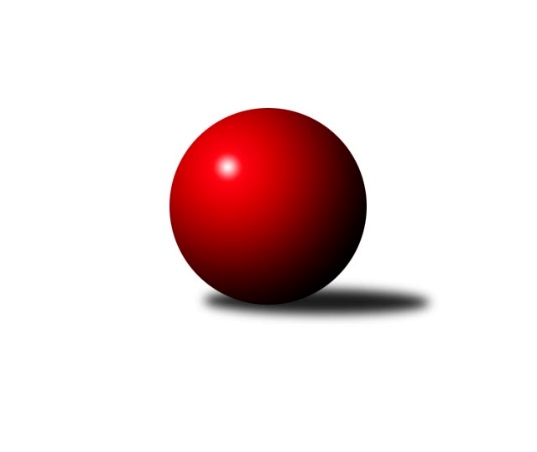 Č.6Ročník 2018/2019	3.5.2024 Krajská soutěž 1.třídy KV 2018/2019Statistika 6. kolaTabulka družstev:		družstvo	záp	výh	rem	proh	skore	sety	průměr	body	plné	dorážka	chyby	1.	So.Útvina B	5	5	0	0	50 : 10 	(24.0 : 11.0)	1541	10	1098	443	37	2.	SKK K.Vary C	6	5	0	1	49 : 23 	(23.5 : 18.5)	1583	10	1150	433	38.3	3.	Loko Cheb D	6	4	0	2	40 : 32 	(18.0 : 22.0)	1527	8	1082	444	37.5	4.	Slovan KV C	5	3	0	2	38 : 22 	(20.5 : 16.5)	1568	6	1117	451	39.8	5.	TJ Lomnice F	6	3	0	3	36 : 36 	(16.0 : 22.0)	1512	6	1083	429	49.2	6.	TJ Lomnice E	5	2	1	2	32 : 28 	(16.5 : 22.5)	1548	5	1081	467	41.8	7.	TJ Lomnice H	5	2	1	2	28 : 32 	(20.5 : 19.5)	1457	5	1035	422	55	8.	Kuželky Aš D	6	2	0	4	34 : 38 	(25.0 : 17.0)	1551	4	1088	463	42.7	9.	Jáchymov C	5	2	0	3	21 : 39 	(20.0 : 14.0)	1513	4	1092	421	50.4	10.	So.Útvina C	6	1	0	5	22 : 50 	(16.0 : 25.0)	1474	2	1051	423	47	11.	TJ Lomnice G	5	0	0	5	10 : 50 	(14.0 : 26.0)	1500	0	1080	421	55.6Tabulka doma:		družstvo	záp	výh	rem	proh	skore	sety	průměr	body	maximum	minimum	1.	SKK K.Vary C	4	4	0	0	39 : 9 	(18.0 : 8.0)	1660	8	1696	1640	2.	So.Útvina B	3	3	0	0	32 : 4 	(14.0 : 5.0)	1559	6	1596	1529	3.	Loko Cheb D	3	2	0	1	22 : 14 	(8.0 : 8.0)	1637	4	1683	1593	4.	TJ Lomnice F	3	2	0	1	22 : 14 	(13.0 : 11.0)	1538	4	1569	1496	5.	TJ Lomnice H	3	1	1	1	16 : 20 	(13.5 : 10.5)	1437	3	1473	1405	6.	TJ Lomnice E	2	1	0	1	16 : 8 	(8.0 : 8.0)	1567	2	1615	1518	7.	Slovan KV C	3	1	0	2	20 : 16 	(13.5 : 9.5)	1609	2	1670	1559	8.	Jáchymov C	2	1	0	1	11 : 13 	(10.0 : 6.0)	1534	2	1602	1465	9.	Kuželky Aš D	1	0	0	1	4 : 8 	(4.0 : 4.0)	1474	0	1474	1474	10.	So.Útvina C	3	0	0	3	10 : 26 	(9.0 : 9.0)	1474	0	1476	1472	11.	TJ Lomnice G	3	0	0	3	4 : 32 	(7.0 : 17.0)	1469	0	1500	1422Tabulka venku:		družstvo	záp	výh	rem	proh	skore	sety	průměr	body	maximum	minimum	1.	Slovan KV C	2	2	0	0	18 : 6 	(7.0 : 7.0)	1547	4	1595	1499	2.	So.Útvina B	2	2	0	0	18 : 6 	(10.0 : 6.0)	1532	4	1605	1458	3.	Kuželky Aš D	5	2	0	3	30 : 30 	(21.0 : 13.0)	1576	4	1606	1411	4.	Loko Cheb D	3	2	0	1	18 : 18 	(10.0 : 14.0)	1490	4	1523	1472	5.	TJ Lomnice E	3	1	1	1	16 : 20 	(8.5 : 14.5)	1538	3	1611	1480	6.	TJ Lomnice H	2	1	0	1	12 : 12 	(7.0 : 9.0)	1456	2	1478	1433	7.	SKK K.Vary C	2	1	0	1	10 : 14 	(5.5 : 10.5)	1568	2	1623	1513	8.	TJ Lomnice F	3	1	0	2	14 : 22 	(3.0 : 11.0)	1503	2	1517	1480	9.	So.Útvina C	3	1	0	2	12 : 24 	(7.0 : 16.0)	1452	2	1501	1388	10.	Jáchymov C	3	1	0	2	10 : 26 	(10.0 : 8.0)	1506	2	1596	1391	11.	TJ Lomnice G	2	0	0	2	6 : 18 	(7.0 : 9.0)	1504	0	1530	1477Tabulka podzimní části:		družstvo	záp	výh	rem	proh	skore	sety	průměr	body	doma	venku	1.	So.Útvina B	5	5	0	0	50 : 10 	(24.0 : 11.0)	1541	10 	3 	0 	0 	2 	0 	0	2.	SKK K.Vary C	6	5	0	1	49 : 23 	(23.5 : 18.5)	1583	10 	4 	0 	0 	1 	0 	1	3.	Loko Cheb D	6	4	0	2	40 : 32 	(18.0 : 22.0)	1527	8 	2 	0 	1 	2 	0 	1	4.	Slovan KV C	5	3	0	2	38 : 22 	(20.5 : 16.5)	1568	6 	1 	0 	2 	2 	0 	0	5.	TJ Lomnice F	6	3	0	3	36 : 36 	(16.0 : 22.0)	1512	6 	2 	0 	1 	1 	0 	2	6.	TJ Lomnice E	5	2	1	2	32 : 28 	(16.5 : 22.5)	1548	5 	1 	0 	1 	1 	1 	1	7.	TJ Lomnice H	5	2	1	2	28 : 32 	(20.5 : 19.5)	1457	5 	1 	1 	1 	1 	0 	1	8.	Kuželky Aš D	6	2	0	4	34 : 38 	(25.0 : 17.0)	1551	4 	0 	0 	1 	2 	0 	3	9.	Jáchymov C	5	2	0	3	21 : 39 	(20.0 : 14.0)	1513	4 	1 	0 	1 	1 	0 	2	10.	So.Útvina C	6	1	0	5	22 : 50 	(16.0 : 25.0)	1474	2 	0 	0 	3 	1 	0 	2	11.	TJ Lomnice G	5	0	0	5	10 : 50 	(14.0 : 26.0)	1500	0 	0 	0 	3 	0 	0 	2Tabulka jarní části:		družstvo	záp	výh	rem	proh	skore	sety	průměr	body	doma	venku	1.	Slovan KV C	0	0	0	0	0 : 0 	(0.0 : 0.0)	0	0 	0 	0 	0 	0 	0 	0 	2.	So.Útvina C	0	0	0	0	0 : 0 	(0.0 : 0.0)	0	0 	0 	0 	0 	0 	0 	0 	3.	So.Útvina B	0	0	0	0	0 : 0 	(0.0 : 0.0)	0	0 	0 	0 	0 	0 	0 	0 	4.	Jáchymov C	0	0	0	0	0 : 0 	(0.0 : 0.0)	0	0 	0 	0 	0 	0 	0 	0 	5.	TJ Lomnice H	0	0	0	0	0 : 0 	(0.0 : 0.0)	0	0 	0 	0 	0 	0 	0 	0 	6.	Loko Cheb D	0	0	0	0	0 : 0 	(0.0 : 0.0)	0	0 	0 	0 	0 	0 	0 	0 	7.	TJ Lomnice F	0	0	0	0	0 : 0 	(0.0 : 0.0)	0	0 	0 	0 	0 	0 	0 	0 	8.	Kuželky Aš D	0	0	0	0	0 : 0 	(0.0 : 0.0)	0	0 	0 	0 	0 	0 	0 	0 	9.	TJ Lomnice G	0	0	0	0	0 : 0 	(0.0 : 0.0)	0	0 	0 	0 	0 	0 	0 	0 	10.	TJ Lomnice E	0	0	0	0	0 : 0 	(0.0 : 0.0)	0	0 	0 	0 	0 	0 	0 	0 	11.	SKK K.Vary C	0	0	0	0	0 : 0 	(0.0 : 0.0)	0	0 	0 	0 	0 	0 	0 	0 Zisk bodů pro družstvo:		jméno hráče	družstvo	body	zápasy	v %	dílčí body	sety	v %	1.	Václav Buďka 	Kuželky Aš D 	12	/	6	(100%)		/		(%)	2.	Rudolf Schimmer 	TJ Lomnice F 	10	/	5	(100%)		/		(%)	3.	Libor Kupka 	SKK K.Vary C 	10	/	6	(83%)		/		(%)	4.	Václav Kříž st.	So.Útvina B 	8	/	4	(100%)		/		(%)	5.	Václav Vlček 	So.Útvina B 	8	/	4	(100%)		/		(%)	6.	Marcel Toužimský 	Slovan KV C 	8	/	5	(80%)		/		(%)	7.	Jiří Kubínek 	So.Útvina C 	8	/	5	(80%)		/		(%)	8.	Blanka Pešková 	SKK K.Vary C 	8	/	5	(80%)		/		(%)	9.	Radek Plechatý 	TJ Lomnice E 	8	/	5	(80%)		/		(%)	10.	Josef Zvěřina 	TJ Lomnice H 	6	/	3	(100%)		/		(%)	11.	Michaela Čejková 	Slovan KV C 	6	/	3	(100%)		/		(%)	12.	Martin Bezouška 	Jáchymov C 	6	/	4	(75%)		/		(%)	13.	Radek Cholopov 	TJ Lomnice H 	6	/	5	(60%)		/		(%)	14.	Pavel Feksa 	Loko Cheb D  	6	/	5	(60%)		/		(%)	15.	Libuše Korbelová 	TJ Lomnice E 	6	/	5	(60%)		/		(%)	16.	Karel Pejšek 	So.Útvina B 	6	/	5	(60%)		/		(%)	17.	Pavel Schubert 	Loko Cheb D  	6	/	5	(60%)		/		(%)	18.	Blanka Martínková 	SKK K.Vary C 	5	/	6	(42%)		/		(%)	19.	Jaroslav Patkaň 	So.Útvina B 	4	/	2	(100%)		/		(%)	20.	Hanuš Slavík 	TJ Lomnice E 	4	/	2	(100%)		/		(%)	21.	Daniel Hussar 	Loko Cheb D  	4	/	3	(67%)		/		(%)	22.	Juraj Šándor 	Jáchymov C 	4	/	3	(67%)		/		(%)	23.	Jaroslava Chlupová 	Slovan KV C 	4	/	3	(67%)		/		(%)	24.	Tomáš Viczmandi 	Kuželky Aš D 	4	/	4	(50%)		/		(%)	25.	František Burian 	TJ Lomnice F 	4	/	4	(50%)		/		(%)	26.	Jan Adam 	Loko Cheb D  	4	/	4	(50%)		/		(%)	27.	Lucie Kožíšková 	TJ Lomnice G 	4	/	4	(50%)		/		(%)	28.	Jiří Plavec 	Kuželky Aš D 	4	/	4	(50%)		/		(%)	29.	Luděk Pánek 	So.Útvina B 	4	/	5	(40%)		/		(%)	30.	Petr Koubek 	TJ Lomnice H 	4	/	5	(40%)		/		(%)	31.	Milada Viewegová 	Kuželky Aš D 	4	/	5	(40%)		/		(%)	32.	Vladimír Krýsl 	Loko Cheb D  	4	/	5	(40%)		/		(%)	33.	Ladislav Litvák 	TJ Lomnice F 	4	/	5	(40%)		/		(%)	34.	Jitka Červenková 	So.Útvina C 	4	/	5	(40%)		/		(%)	35.	Vít Červenka 	So.Útvina C 	4	/	6	(33%)		/		(%)	36.	František Krátký 	TJ Lomnice F 	4	/	6	(33%)		/		(%)	37.	Jiří Šafr 	Slovan KV C 	2	/	1	(100%)		/		(%)	38.	Jiří Klier 	TJ Lomnice H 	2	/	1	(100%)		/		(%)	39.	Pavel Pazdera 	SKK K.Vary C 	2	/	1	(100%)		/		(%)	40.	Pavlína Stašová 	Slovan KV C 	2	/	2	(50%)		/		(%)	41.	Pavel Sýkora 	So.Útvina C 	2	/	2	(50%)		/		(%)	42.	Zdeněk Loveček 	SKK K.Vary C 	2	/	2	(50%)		/		(%)	43.	Jana Kožíšková 	TJ Lomnice G 	2	/	2	(50%)		/		(%)	44.	Hedvika Besedová 	Slovan KV C 	2	/	3	(33%)		/		(%)	45.	Marie Hertelová 	Kuželky Aš D 	2	/	3	(33%)		/		(%)	46.	Kateřina Klierová 	TJ Lomnice H 	2	/	3	(33%)		/		(%)	47.	Vladimír Štýber 	Slovan KV C 	2	/	3	(33%)		/		(%)	48.	Petra Frančeková 	TJ Lomnice G 	2	/	4	(25%)		/		(%)	49.	Daniel Furch 	TJ Lomnice F 	2	/	4	(25%)		/		(%)	50.	Václav Šnajdr 	SKK K.Vary C 	2	/	4	(25%)		/		(%)	51.	Sabina Heroldová 	Jáchymov C 	2	/	5	(20%)		/		(%)	52.	Lucie Maněnová 	TJ Lomnice E 	2	/	5	(20%)		/		(%)	53.	Iva Knesplová Koubková 	TJ Lomnice G 	2	/	5	(20%)		/		(%)	54.	Luboš Kratochvíl 	Jáchymov C 	1	/	1	(50%)		/		(%)	55.	Ivana Grünerová 	Kuželky Aš D 	0	/	1	(0%)		/		(%)	56.	Ivona Mašková 	Kuželky Aš D 	0	/	1	(0%)		/		(%)	57.	Josef Kusovský 	Jáchymov C 	0	/	1	(0%)		/		(%)	58.	Carol Kopriva 	TJ Lomnice H 	0	/	1	(0%)		/		(%)	59.	Andrea Ječmenová 	TJ Lomnice H 	0	/	1	(0%)		/		(%)	60.	Luboš Kožíšek 	TJ Lomnice G 	0	/	2	(0%)		/		(%)	61.	Jana Danyová 	Jáchymov C 	0	/	3	(0%)		/		(%)	62.	Silva Čedíková 	TJ Lomnice G 	0	/	3	(0%)		/		(%)	63.	Hana Makarová 	Jáchymov C 	0	/	3	(0%)		/		(%)	64.	Václav Basl 	TJ Lomnice E 	0	/	3	(0%)		/		(%)	65.	Jaroslav Palán 	So.Útvina C 	0	/	6	(0%)		/		(%)Průměry na kuželnách:		kuželna	průměr	plné	dorážka	chyby	výkon na hráče	1.	Karlovy Vary, 1-4	1606	1131	475	37.1	(401.7)	2.	Lokomotiva Cheb, 1-2	1605	1127	478	38.2	(401.3)	3.	Jáchymov, 1-2	1517	1085	432	45.8	(379.4)	4.	Lomnice, 1-4	1497	1075	421	52.4	(374.5)	5.	Kuželky Aš, 1-4	1487	1060	427	50.5	(371.9)	6.	Sokol Útvina, 1-2	1485	1051	434	41.8	(371.4)	7.	- volno -, 1-4	0	0	0	0.0	(0.0)Nejlepší výkony na kuželnách:Karlovy Vary, 1-4SKK K.Vary C	1696	1. kolo	Libor Kupka 	SKK K.Vary C	464	1. koloSlovan KV C	1670	6. kolo	Blanka Martínková 	SKK K.Vary C	453	2. koloSKK K.Vary C	1663	3. kolo	Michaela Čejková 	Slovan KV C	449	2. koloSKK K.Vary C	1641	5. kolo	Radek Plechatý 	TJ Lomnice E	447	2. koloSKK K.Vary C	1640	2. kolo	Blanka Pešková 	SKK K.Vary C	445	1. koloSKK K.Vary C	1623	6. kolo	Václav Buďka 	Kuželky Aš D	444	2. koloTJ Lomnice E	1611	2. kolo	Václav Kříž st.	So.Útvina B	441	4. koloKuželky Aš D	1606	2. kolo	Marcel Toužimský 	Slovan KV C	441	2. koloSo.Útvina B	1605	4. kolo	Martin Bezouška 	Jáchymov C	436	5. koloSlovan KV C	1599	2. kolo	Marcel Toužimský 	Slovan KV C	436	4. koloLokomotiva Cheb, 1-2Loko Cheb D 	1683	3. kolo	Pavel Schubert 	Loko Cheb D 	489	3. koloLoko Cheb D 	1636	1. kolo	Pavel Feksa 	Loko Cheb D 	451	3. koloSlovan KV C	1595	5. kolo	Pavel Feksa 	Loko Cheb D 	434	5. koloKuželky Aš D	1595	1. kolo	Pavel Schubert 	Loko Cheb D 	433	5. koloLoko Cheb D 	1593	5. kolo	Tomáš Viczmandi 	Kuželky Aš D	424	1. koloTJ Lomnice G	1530	3. kolo	Marcel Toužimský 	Slovan KV C	423	5. kolo		. kolo	Vladimír Krýsl 	Loko Cheb D 	422	1. kolo		. kolo	Daniel Hussar 	Loko Cheb D 	416	1. kolo		. kolo	Iva Knesplová Koubková 	TJ Lomnice G	414	3. kolo		. kolo	Václav Buďka 	Kuželky Aš D	409	1. koloJáchymov, 1-2Jáchymov C	1602	6. kolo	Martin Bezouška 	Jáchymov C	426	6. koloLoko Cheb D 	1523	4. kolo	Pavel Feksa 	Loko Cheb D 	413	4. koloTJ Lomnice F	1480	6. kolo	František Burian 	TJ Lomnice F	400	6. koloJáchymov C	1465	4. kolo	Luboš Kratochvíl 	Jáchymov C	400	6. kolo		. kolo	Daniel Furch 	TJ Lomnice F	400	6. kolo		. kolo	Daniel Hussar 	Loko Cheb D 	394	4. kolo		. kolo	Sabina Heroldová 	Jáchymov C	389	6. kolo		. kolo	Juraj Šándor 	Jáchymov C	387	6. kolo		. kolo	Juraj Šándor 	Jáchymov C	381	4. kolo		. kolo	Pavel Schubert 	Loko Cheb D 	377	4. koloLomnice, 1-4TJ Lomnice E	1615	6. kolo	Libuše Korbelová 	TJ Lomnice E	449	3. koloKuželky Aš D	1603	3. kolo	Václav Buďka 	Kuželky Aš D	443	3. koloTJ Lomnice F	1569	2. kolo	Rudolf Schimmer 	TJ Lomnice F	440	3. koloKuželky Aš D	1568	6. kolo	František Burian 	TJ Lomnice F	439	2. koloTJ Lomnice F	1548	3. kolo	Marcel Toužimský 	Slovan KV C	437	1. koloJáchymov C	1532	1. kolo	Hanuš Slavík 	TJ Lomnice E	431	6. koloTJ Lomnice E	1523	3. kolo	Rudolf Schimmer 	TJ Lomnice F	428	5. koloTJ Lomnice E	1518	1. kolo	Milada Viewegová 	Kuželky Aš D	415	6. koloSKK K.Vary C	1513	4. kolo	Tomáš Viczmandi 	Kuželky Aš D	412	6. koloTJ Lomnice G	1500	6. kolo	Petra Frančeková 	TJ Lomnice G	412	4. koloKuželky Aš, 1-4So.Útvina C	1501	5. kolo	Jiří Plavec 	Kuželky Aš D	413	5. koloKuželky Aš D	1474	5. kolo	Vít Červenka 	So.Útvina C	406	5. kolo		. kolo	Jiří Kubínek 	So.Útvina C	403	5. kolo		. kolo	Václav Buďka 	Kuželky Aš D	389	5. kolo		. kolo	Jaroslav Palán 	So.Útvina C	358	5. kolo		. kolo	Milada Viewegová 	Kuželky Aš D	350	5. kolo		. kolo	Jitka Červenková 	So.Útvina C	334	5. kolo		. kolo	Ivana Grünerová 	Kuželky Aš D	322	5. koloSokol Útvina, 1-2So.Útvina B	1596	3. kolo	Rudolf Schimmer 	TJ Lomnice F	440	4. koloSo.Útvina B	1553	1. kolo	Václav Vlček 	So.Útvina B	431	1. koloSo.Útvina B	1529	5. kolo	Václav Vlček 	So.Útvina B	428	3. koloTJ Lomnice F	1513	4. kolo	Václav Vlček 	So.Útvina B	425	5. koloTJ Lomnice E	1480	5. kolo	Václav Kříž st.	So.Útvina B	420	1. koloTJ Lomnice H	1478	6. kolo	Vít Červenka 	So.Útvina C	419	6. koloSo.Útvina C	1476	4. kolo	Vít Červenka 	So.Útvina C	417	2. koloSo.Útvina C	1475	6. kolo	Václav Kříž st.	So.Útvina B	408	3. koloLoko Cheb D 	1474	2. kolo	Radek Plechatý 	TJ Lomnice E	399	5. koloSo.Útvina C	1472	2. kolo	Jana Danyová 	Jáchymov C	396	3. kolo- volno -, 1-4Četnost výsledků:	9.0 : 3.0	2x	8.0 : 4.0	3x	6.0 : 6.0	1x	4.0 : 8.0	8x	2.0 : 10.0	5x	12.0 : 0.0	3x	10.0 : 2.0	7x	0.0 : 12.0	1x